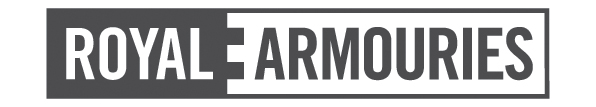 Please complete and upload this document to your user account on our recruitment site.  If you have any questions or queries, please contact the recruitment team at recruitment@armouries.org.uk or by telephoning 0113 2201949.Employment History______________________________________________________________________________Most Recent Employer (paid or unpaid)Previous Employers (paid and / or unpaid)Please list all previous employers covering the previous 10 years.  Continue on a separate sheet if necessary.Education, Training & Membership of Professional Bodies______________________________________________________________________________Please give details of all qualifications obtained and those currently being pursued.Please give details of any work related training you have undertaken.Please give details of membership of professional bodies (including level of membership and date obtained)Supporting Statement______________________________________________________________________________________Please use this space to tell us how you satisfy the requirements of this role as set out in the person specification.Please continue on a separate sheet if necessary (please limit any additional response to no more than 1 additional side of A4).Name & Address of EmployerName & Address of EmployerJob TitleDates EmployedCurrent / Final SalaryPeriod of Notice RequiredReason for leaving or seeking other employmentReason for leaving or seeking other employmentPlease give a brief outline of your main responsibilitiesPlease give a brief outline of your main responsibilitiesDates of EmploymentName and Address of EmployerJob Title and brief details of main responsibilitiesReason for leavingSchool, College, University etcSubject & Qualifications ObtainedDate ObtainedCourse TitleSubjects CoveredCourse Date